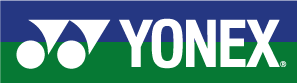 YONEX North Harbour International 2020Auckland, New Zealand19-22 MarchVISA REQUEST FORMNotes:Member associations requiring a Visa to enter New Zealand please complete the above form and return to Badminton North Harbour email: lisa@bnh.org.nz We will forward the official invitation letter for your visa application to your contact email address the next business day after receipt.Please allow sufficient time for you visa application.  We recommend applying at least 30 days prior to your planned travel dates. 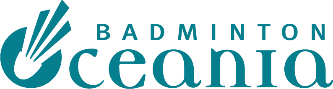 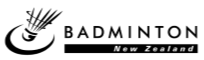 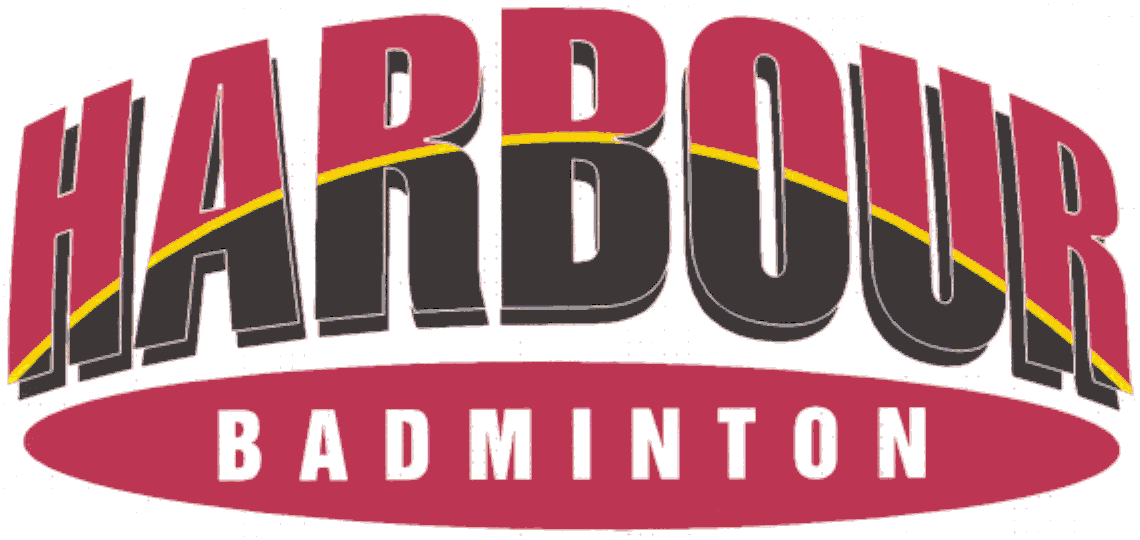 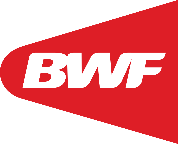 MEMBER ASSOCIATION Country:CONTACT            NAME                        in full:CONTACT                  phone number:CONTACT             email address:NOFAMILY NAME         (on passport)GIVEN NAMES    (on passport)GENDERNATIONALITYPASSPORT NUMBEREXPIRY DATEDATE OF BIRTHROLE (player, coach, etc)12345678910